Suarez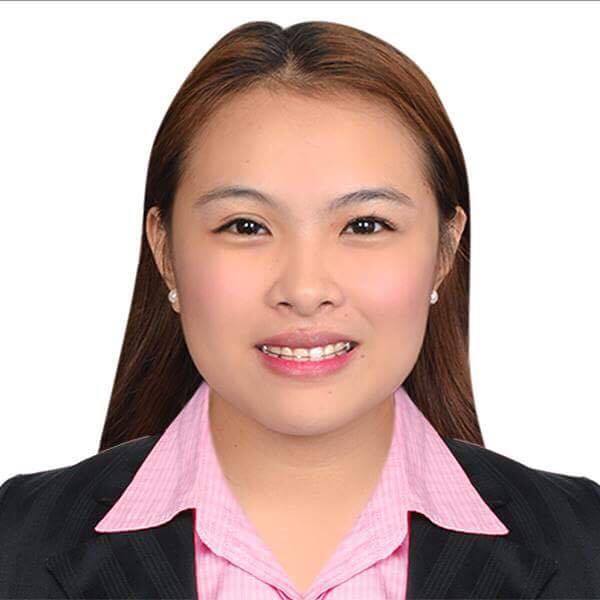 Suarez.366706@2freemail.com  CAREER SUMMARYExperienced English teacher with passion for both written words and teaching, uses this passion to connect students to the material. Possesses good presentation and communication skills that ensure students learn the material presented as well as they can.Professional ExperienceELEMENTARY TEACHER AT FRIENDS OF THE KING ACADEMYMay 30, 2015- March 31, 2017Prepared unit and lesson plans for courses of study, following curriculum guidelines and common core standards.Trained four student teachers in the preparation and implementation of classroom lessons and instructed them on classroom management.Prepared, administered, and graded tests and assignments facilitating evaluation of students' progress and provided feedback.Instructed students individually and in groups, utilizing various teaching methods.Conferred with parents, guardians, teachers, counselors, and administrators in order to resolve students' behavioral and academic problems.HIGH SCHOOL TEACHER AT MT. MORIAH CHRISTIAN ACADEMYMay 21, 2014- March 31, 2015Proficient in the use of curriculum based measurement assessment systems  Especially adept at identifying the needs of each student  Substantial understanding of student-directed classroom management  Superior knowledge of critical reading and mathematical principles  Impressive communications abilities Excellent observational skillsEducationTertiary LevelNational Teachers’ CollegeQuapo ManilaBachelor of Secondary Education major in English18 Units of Professional TeachingGraduated 2016Polytechnic University of the PhilippinesMabini Campus, Sta. Mesa, ManilaBachelor of Arts in EnglishGraduated 2014Secondary LevelDr. Arcadio National High SchoolSan Martin De Porres Parańaque CityGraduated 2010Primary LevelBagong Tanyag Elem. SchoolBagong Tanyag, Taguig CityGraduated 2006Training & CertificateLicensed Professional Teacher by Professional Regulation Commission Convocation on the 26th DEFLL Anniversary on Korean Culture and Language with Director Seong Un Hwang Polytechnic University of the Philippines2013Retorika sa Makabagong Pagdulog sa Pagsulat ng Maikling KuwentoMalacañang Complex, San Miguel, Manila   	   January 2012Key Skills and Core CompetenciesGood communicator – Mature, patient, responsible and positive attitude.Approachable – Good listening skills.Passionate and energetic.Planning and organizational skills.Computer Expert – MS Word, PowerPoint, Excel, Internet ResearchI hereby certified that the above information is true and correct to the best of my knowledge and belief.